De rechtsstaatGebaseerd op de leerdoelen en boek: Thema’s MaatschappijleerHerhaling hoofdstuk 1: Wat is Maatschappijleer?De benaderingswijzen/invalshoeken van maatschappijleer herkennen en toepassen in voorbeelden of maatschappelijke vraagstukken.
We spreken van een maatschappelijk vraagstuk wanneer:
- grote groepen in de samenleving de gevolgen ervan ondervinden;
   individuele problemen zijn bijv. je maakt je studie niet af
   Als steeds meer jongeren dit doen wordt het een maatschappelijke kwestie. 
  Maatschappelijke problemen gaan over problemen op macroniveau: grootschalig. 
  De gevolgen zijn op microniveau (individueel niveau) merkbaar. 
- tegengestelde belangen meespelen;  Een belang is een voor of nadeel dat iemand ergens bij heeft. 
  bv. De kwestie van kinderarbeid: zielig voor de kinderen, maar goedkoop voor werkgevers.
- een gemeenschappelijke oplossing nodig is.
  Bij het bedenken van een oplossing moeten alle belangen tegen elkaar worden afgewogen.
  Vaak brengen oplossingen voor maatschappelijke kwesties nieuwe wetten met zich mee.Maatschappelijke invalshoeken zijn:Politiek:
- actoren/ betrokkenen
- belangen en machtsmiddelen
- visies en oplossingen
Economisch:
- hoeveel geld
- kosten batenanalyse
Juridisch:
- hoe zit het wettelijk?
- hoe gaat het in omringende landen?
- wat kun je veranderen qua wetgeving?
sociaal- cultureel
- gevolgen voor actoren; effecten
- verandering in samenlevingHerhaling hoofdstuk 3: Parlementaire Democratiepolitieke ideeën plaatsen als links of rechts en als progressief, conservatief of reactionair.
Links: Sociaal 	Rechts: Liberaal

Progressief: vooruitstrevend, veranderingsgezind en gericht op de toekomst.
Conservatief: houden wat je hebt, benadrukken wat er is bereikt en dit houden
Reactionair: de situatie van vroeger laten terugkeren, achteruitstekend. 

Liberalisme  RECHTS
“De samenleving is er het meest bij gebaat als ieder individu zich optimaal kan ontplooien.”
Mensen moeten elkaar accepteren: Vrijheid, individuele verantwoordelijkheid en tolerantie zijn kenmerken. 
Het liberalisme ontstond na de Franse revolutie. Mensen hadden genoeg van de dictaturen en de macht van God. Verlichte denkers waren aanhangers van wetenschap en liberalisme.
Liberalen kregen steeds meer politieke macht.

Liberalen van nu vinden vrijemarkteconomie heel erg belangrijk. Ze vinden dat de overheid zich alleen moet bemoeien met kerntaken zoals defensie, onderwijs en bescherming van rechtsstaat en grondrechten. 

Socialisme  LINKS
“mensen moeten solidair met elkaar zijn: de sterkste schouders moeten de zwaarste lasten dragen.”
Het socialisme ontstond als reactie op de slechte werkomstandigheden van de arbeiders. Het doel werd gelijkheid bereiken en een einde maken aan armoede. Er kwam een verdeling:
- communisten wilden dat de arbeiders een revolutie zouden beginnen en zo de macht zouden overnemen.  (in Rusland lukte de revolutie, echter de Unie (sovjet) ontwikkelde zich tot een dictatuur, die in 1991 is opgeheven)
- Sociaaldemocraten wilden maatschappelijke verbeteringen bereiken langs de parlementaire weg.

Confessionalisme
Hierin baseren mensen hun politieke opvattingen op geloofsovertuiging. In het confessionalisme gaat men uit van een organische staatsopvatting: net als in een lichaam zijn alle onderdelen van elkaar afhankelijk.
De huidige christendemocraten streven naar rentmeesterschap, solidariteit, harmonie en gespreide verantwoordelijkheid.
Gespreide verantwoordelijkheid betekent dat de maatschappij voor elkaar moet zorgen, de overheid hoeft daarbij niet veel in te grijpen.
Rentmeesterschap betekent dat men de taak heeft voor de aarde te zorgen, en voor de natuurlijke gang van zeken (zoals God wil)
Solidariteit gaat om naastenliefde. Vooral in maatschappelijke zin, dus zorgen voor de armen en zieken.de belangrijkste taken van de Nederlandse koning noemen.- Ceremoniële taken (lintjes knippen)
- Ondertekenen van wetten en verdragen
- Voorlezen van troonrede op Prinsjesdag
- Benoemen van ministers en staatsecretarissen
- Zich regelmatig laten informeren over het kabinetsbeleid door de minister-president.
- Ons land vertegenwoordigen in het buitenland door op staatsbezoek te gaan.de twee belangrijkste taken van een minister noemen.De ministers gaan elk over een eigen politieke tak. Zij leveren de tekst voor de troonrede van dat beleid en dragen verantwoordelijkheid van de koning.	de twee belangrijkste taken van het parlement noemen.
wetten maken, regering controleren (1e en 2e kamer)de wetgevende bevoegdheden van het Parlement noemen en met een voorbeeld uitleggen.
De tweede kamer kan een wet bedenken, en aanpassen, 
de eerste kamer mag alleen goed- of afkeuren (aanvulling?)de controlerende bevoegdheden van het Parlement noemen en met een voorbeeld uitleggen. 
Ze controleren de koning het de ministers (regering)
Vb: in de wet staat dat het kabinet alle info moet geven waar het parlement om vraagt zodat het parlement de info kan controleren op fraude of valsspeel.Hoofdstuk 2: rechtsstaat
H1 Idee en oorsprong van de rechtsstaatuitleggen wat een totalitaire staat is.
als een land een totalitaire staat is, dringt de staat door tot in het persoonlijke leven en bepaalt wat mensen mogen zien en lezen, waar ze mogen wonen en werken en waarheen ze mogen reizen. Er heerst vaak angst en spanningen tussen de burgers en de overheid maar ook tussen burgers onderling.uitleggen wat een rechtsstaat inhoudt (denk aan de grondbeginselen).
Een staat waarin burgers met grondwetten worden beschermd tegen machtsmisbruik en willekeur van overheid.
De beginselenGrondrechten: vrijheid en gelijkheid van iedere burger garanderen.Soevereiniteits- en democratiebeginsel: de burgers dragen de macht over aan de staat.Legaliteitsbeginsel: de staat is gebonden aan wettenTrias politica: scheiding van machten het verschil kunnen uitleggen tussen een rechtsstaat en een land dat geen rechtsstaat is.
In een land dat wel een rechtstaat is zijn er grondwetten, wetten en procedures om de burger te beschermen. Als er geen rechtsstaat is kunnen machten boven de gewone burger hun vrije gang gaan en hun positie misbruiken. Actuele voorbeelden geven van uitspraken of situaties waaraan je kan zien dat de rechtsstaat belangrijk gevonden wordt. 
Bijvoorbeeld: Het collectieve probleem;
Dit zijn goederen waarvan mensen kunnen profiteren zonder ervoor te betalen. De overheid regelt dit soort dingen voor de mensen. (straatlantaarns, goed asfalt etc)

politici zijn gescheiden van de rechtspraak, daardoor kunnen politici een andere mening hebben dan de rechter.H2 Grondwet en grondrechtenhet onderscheid uitleggen tussen klassieke en sociale grondrechten en van beide type rechten voorbeelden noemen. (zie blz 36 voor toelichtingen bij de rechten)
Klassieke grondrechten: resultaatverplichting. 
De staat is verplicht voor deze rechten te zorgen.
- Gelijke behandeling (geen discriminatie)
- Persoonlijke vrijheid
- Politieke vrijheidSociale grondrechten: inspanningsverplichting
De staat is verplicht zich in te spannen voor deze rechten.
- Werkgelegenheid|
- Bescherming van positie van werknemers
- Sociale zekerheid
- Volksgezondheid
- Sociale woningbouw
- Onderwijstijdvoorbeelden geven van botsende grondrechten.
Verticale werking: Grondrechten kunnen door burgers worden uitgeoefend tegenover de staat
Horizontale werking: Als burgers zich tegenover elkaar op hun grondrechten beroepen. 
Botsende grondwetten zijn bijvoorbeeld vaak vrijheid van meningsuiting en niet discrimineren. In hoeverre kun je je mening geven zonder een ander te discrimineren? uitleggen waarom de grondwet geen rangorde kent.
Omdat alle rechten bedoeld zijn om de mensen te beschermen van allerlei misstanden. Als er een rangorde zou zijn, zouden mensen nooit helemaal beschermd kunnen worden tegen de minder belangrijke rechten.
Als er sprake is van schending van een grondrecht, kan een rechter van de zaak afhankelijk kiezen welk recht er op dat moment boven de ander geldt.kunnen toelichten hoe de grondwet kan worden aangepast en hoe internationale afspraken Nederland daarin beperken.
- Er moet een voorstel worden ingediend,
- Dan een stemming in de 1e en 2e kamer (gewone meerderheid)
- Dan wordt de 2e kamer ontbonden
- Als er dan in de stemming van de 1e en 2e kamer een 2/3e meerderheid is, gaat de wijziging door.H3: Legaliteitsbeginselkunnen aangeven op welke manieren het legaliteitsbeginsel in de wet is vastgelegd.
-Het legaliteitsbeginsel houdt in dat iemands vrijheid alleen ingeperkt kan worden als de rechtmatigheid van die beperking is vastgelegd in wetten en regels die aangenomen zijn door het parlement. (in normaal Nederlands: als het niet een wet of regel is, kun je er niet voor gestraft worden) 
- er worden vaak nieuwe wetten en regels bijgeschreven.
- De heerschappij van de wet houdt in dat de wet boven alles staat en dus ook boven de overheid. Zo kunnen zij geen machtsmisbruik veroorzaken. Er is sprake van wetszekerheid: ieder mens weet waar hij aan toe is want het staat in de wet.
- Legaliteitsbeginsel bestaat uit twee belangrijke elementen:
	Al het overheidshandelen berust op wetgeving.
	De wetgeving voldoet aan de genoemde kwaliteitseisen. uitleggen hoe het legaliteitsbeginsel het overheidshandelen reguleert.
De overheid is over het algemeen een hoge macht en zou daardoor al zijn doen en laten kunnen uitvoeren door gewoon te zeggen ‘als je niet luistert word je opgepakt’. Om de mensen te beschermen is er het legaliteitsbeginsel. Het zorgt ervoor dat de overheid je alleen mag arresteren en straffen als jij de wet overtreedt. Zo kan de overheid niet ineens met random wetten en arrestaties aankomen.De overheid moet handelen volgens het wetboek. Hierdoor hebben de burgers rechtszekerheid. Burgers weten wat er van hun verwacht wordt, zij weten de rechtsnormen/ gedragsregels waarin ze zich moeten houden. minimaal vier eisen noemen waaraan wetten moeten voldoen zodat de kwaliteit van de wetgeving is gewaarborgd. Wetten behoren rechtvaardig en effectief te zijn en rechtszekerheid te bieden. Wetten veranderen mee met de tijd.
Eisen:Wetten moeten algemeen zijn, ze moeten voor iedereen gelden.Wetten moeten openbaar en begrijpelijk zijn, zodat iedereen de wet kan kennen.Wetten mogen geen onmogelijke eisen stellen waaraan burgers niet kunnen voldoen. Wetten mogen niet met terugwerkende kracht worden toegepast, want dan zouden burgers het vertrouwen in recht verliezen. Wetten mogen niet onderling tegenstrijdig zijn.Wetten mogen niet te vaak worden veranderd, want dat tast de rechtszekerheid aan.De toepassing van wetten moeten redelijk blijven, billijk en zorgvuldig zijn. Niet te zware straffen voor een lichte overtredingH4: Trias Politicauitleggen wat Trias Politica inhoudt.
De scheiding van de staatsmacht, in 3 delen:
- de wetgevende macht; stelt de wetten op
- de uitvoerende macht; voert de wetten uit
- de rechtsprekende macht; oordeelt in conflicten over de juiste toepassing van de wet.concrete voorbeelden geven van Trias Politica in Nederland en de EU.
Het alleen scheiden van de machten is niet genoeg, omdat er dan binnen de drie machten nog steeds machtsmisbruik kan ontstaan. Daarom moeten de machten elkaar controleren. (zie de volgende scheiding)
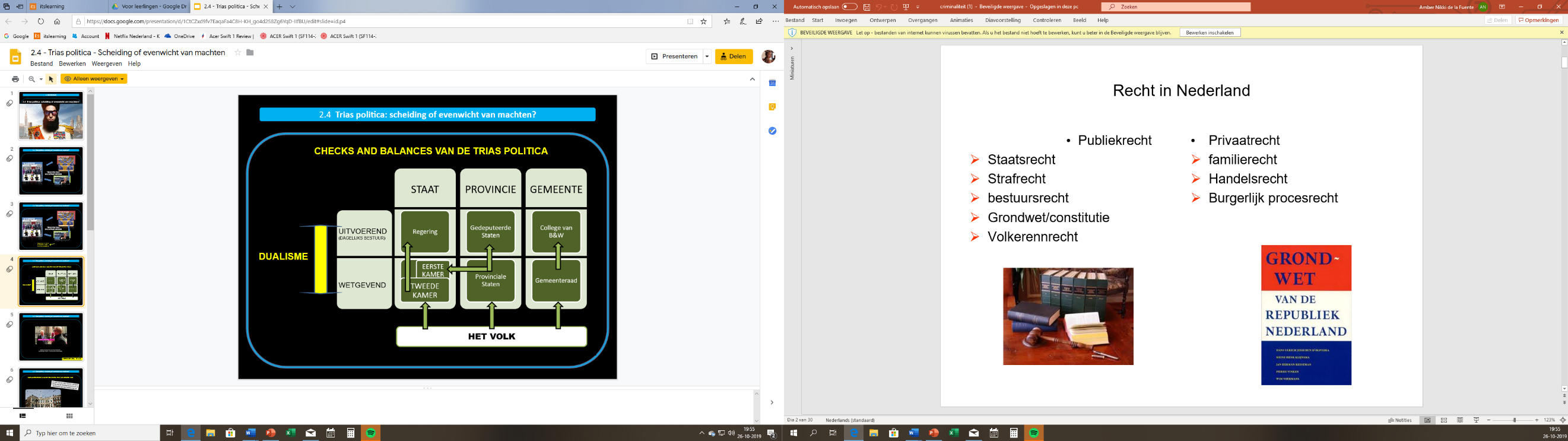 
In Nederland is de:
Wetgevende macht: Het parlement. (1 en 2e kamer) zij maken de nieuwe wetten, De regering kan deze wetten controleren, door ze goed- of af te keuren.
Uitvoerende macht: De mensen die ervoor zorgen dat de wetten goed worden uitgevoerd. De ministers. Zij hebben elk hun tak van expertise en moeten ervoor zorgen dat alles daarbinnen volgens de wetten verloopt.
Rechterlijke macht: Justitie de rechters die een oordeel vellen over zaken. Zij zijn degenen die kunnen bepalen of iemand schuldig is ergens aan.


In Europa is de:
Wetgevende macht: Europees parlement
Uitvoerende macht: Europese raad EU-landen
Rechtsprekende macht: Het hof van justitie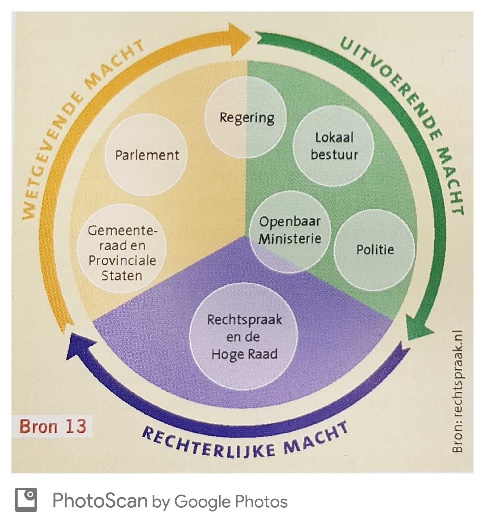 voorbeelden geven van situaties waarin de Trias Politica niet zuiver wordt uitgevoerd.
Bij schikken? minimaal 3 soorten rechtsbronnen noemen.
Rechtsbronnen zijn bronnen die een rechter kan gebruiken om zijn uitspraak te doen. Bijvoorbeeld:
- wetten
- gewoonte
- internationale verdragen
-uitspraken van andere rechters 
(jurisprudentie= het archief van alle uitspraken van rechters)aan de hand van een voorbeeld kunnen uitleggen hoe de verschillende machten in een dictatuur worden gecontroleerd.
1 persoon heeft alle machten, hij beïnvloed de politie en de rechters.H5 Rechtsgebiedenbij een voorbeeld kunnen aangeven onder welk rechtsgebied het voorbeeld valt.
Alle rechtsgebieden genoemd vanaf blz. 53: 
- Civiele zaken/ burgerlijk recht/ privaatrecht:
	Burger + burger
	- het personen en familierecht (overlijden, trouwen etc)
	- het ondernemingsrecht (oprichten van bedrijf/ stichting etc) 
	- het vermogensrecht (alles wat draait om iemands geld; 		  	huurovereenkomsten, erfenissen etc)
- Publiek recht:
	Burger + overheid
	- het staatsrecht ( inrichting van de nl-se staat, grondwetten, bevoegdheden 	van ministers en Kamerleden en de kieswet)
	- het strafrecht (h7; vooral mensen die een overtreding begaan een beperking 	opleggen.) 
	- het bestuursrecht (verhouding tussen burger en overheid)
per rechtsgebied kunnen aangeven hoe je er zelf mee te maken hebt of kan hebben.
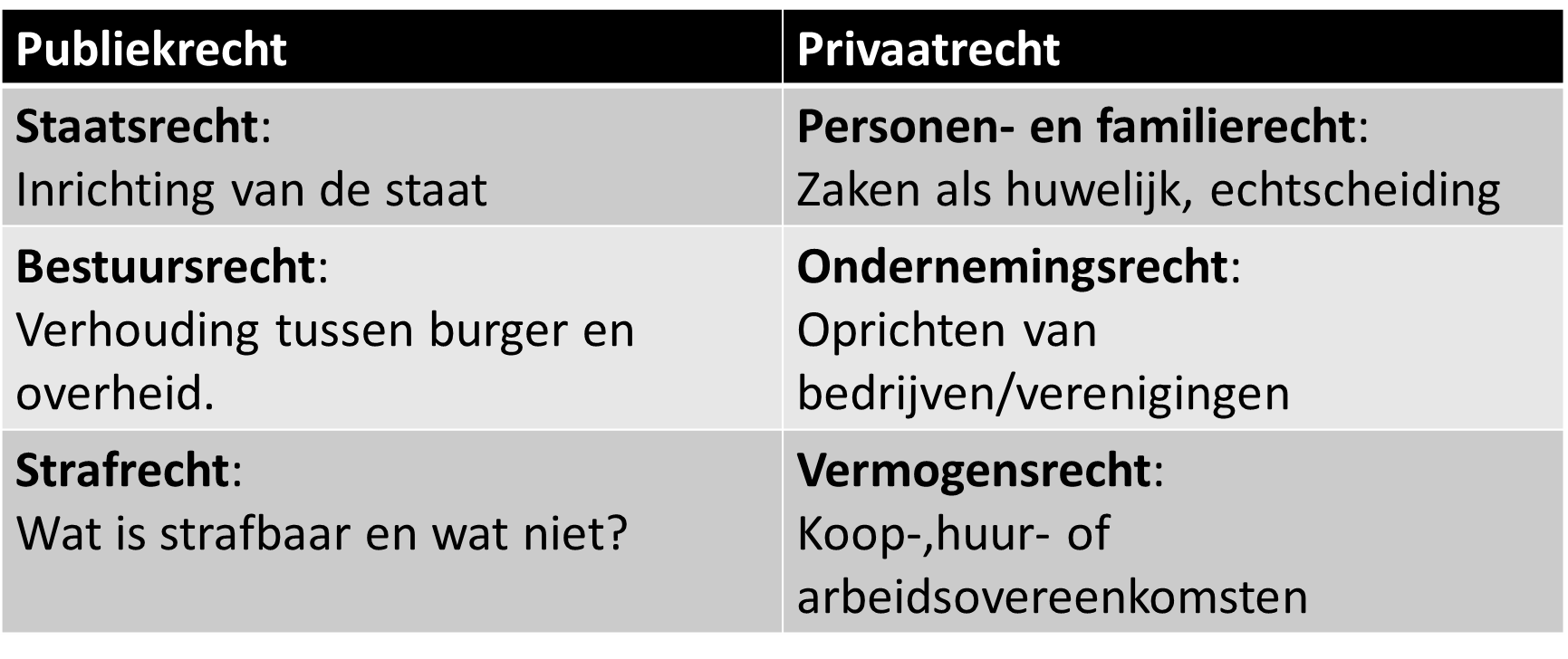 uitleggen hoe een burgerlijke rechtszaak verloopt.
De eiser stuurt een dagvaarding naar de gedaagde waarin staat dat hij voor de rechter moet komen. Hierin staat altijd:
- Naam eiser
- Eis
- motivatie
- Tijdstip en plaats v.d. rechtszaak.
 Er hoeft geen advocaat bij te zijn, je hoeft er zelf ook niet bij te zijn. Je mag ook alleen je standpunt opsturen naar de rechter. 
 De rechter kan tot de conclusie komen om de gedaagde partij dwangsom laten betalen, of een schadevergoeding. Zorgt ervoor dat de gedaagde het niet nog een keer doet. Deurwaarder zorgt ervoor dat dit echt gebeurt. Loonbeslag kan ook. (automatisch maandelijks een deel van loon betalen aan de winnaar)
 Kort geding: een versnelde en vereenvoudigde procedure voor spoedeisende zaken. Zaken met een deadline. De rechter geeft een voorlopig oordeel. Hierna vindt altijd nog een bodemprocedure plaats. (de procedure zoals hij in eerste instantie zou lopen als er geen deadline zou zijn.) verschillen kunnen noemen tussen een privaatrechtelijk zaak (burgerlijk recht) en een publiekrechtelijke zaak.
bij publiekelijk recht gaat het om de verhoudingen tussen burger en overheid. Het kan zijn dat een burger iets nodig heeft van de overheid (een vergunning oid), of dat jij de wet hebt overtreden en je moet verantwoorden tegenover de staat.
Bij privaatrecht gaat het om burger en burger. In dit geval moet je je tegenover een andere burger verantwoorden, bijvoorbeeld om te scheiden of als er en burenruzie is.kunnen uitleggen wat een dagvaarding inhoudt en waar het toe dient.
Dit is een soort oproepbrief om iemand voor de rechter te slepen. Zie LD26het verschil tussen de eiser en de gedaagde kunnen uitleggen.
Eiser: eist een rechtszaak- 
Gedaagde: is uitgedaagd door de eiser.voorbeelden van situaties kunnen noemen waarbij je iemand zou kunnen aanklagen. 
(geluidsoverlast, appelboom van de buren in je tuin etc etc)het verschil tussen vermogensschade en immateriële schade kunnen uitleggen.
Vermogen schade: schade die men met geld weer opnieuw zou kunnen kopen (kapotte ramen oid) 
immateriele schade: schade die mensen is aangedaan, (geen materie) gebroken benen bv of emotionele schade.het verband tussen een schadevergoeding en loonbeslag en daarbij de rol van de deurwaarder kunnen uitleggen.
Bij een schadevergoeding moet iemand een bedrag aan een ander betalen,
bij loonbeslag moet iemand automatisch maandelijks een deel van zijn loon inleveren.
een deurwaarder kan naar je huis komen als je de schadevergoeding niet nakomt. Hij kan spullen in beslag nemen.de werking en functie van een dwangsom kunnen uitleggen.
Een dwangsom geldt als een soort waarschuwing, waarbij iemand steeds meer moet betalen hoe vaker hij iets fout doet.de hoger beroeps- en cassatiemogelijkheid binnen het privaatrecht kunnen uitleggen.
Je kunt in (hoger) beroep gaan als je het niet eens bent met de uitkomst van een rechtszaak.
Als je denkt dat de procedure verkeerd is verlopen kun je in cassatie gaan. Hierbij kijkt de hoge raad alleen naar hoe de procedure is verlopen en verdriet naar de inhoud.het nut en de procedure van een kort geding kunnen uitleggen.
het nut van een kort geding is om dingen te behandelen die in de nabije toekomst liggen. Zoals bv het stoppen van een bepaald evenement. De rechtszaak kan dan natuurlijk niet plaatsvinden na het evenement.
Het kort geding wordt uitgevoerd voor 1 enkele rechter en hij geeft een voorlopige uitspraak.het verschil kunnen uitleggen tussen het kerkelijk en burgerlijk huwelijk.
Bij het burgerlijk huwelijk zorg je ervoor dat je voor de staat bent getrouwd. De gemeente zet jou en je partner geregistreerd als getrouwd. 
Het kerkelijk huwelijk is alleen een ceremonie voor de kerk en is verder rechtelijk gezien niet valide.het verschil kunnen uitleggen tussen in gemeenschap van goederen en huwelijkse voorwaarden uitleggen.
gemeenschap van goederen: bij scheiding worden alle goederen door de helft gedeeld want alles is van beide
Bij huwelijkse voorwaarden: worden er vooraf afspraken gemaakt.drie eisen kunnen noemen die aan het Nederlandse huwelijk gesteld zijn.
- je mag niet trouwen met je eerste bloedlijn
- de een moet 18 zijn, dan mag de ander 16 zijn (toestemming ouders)
- je mag maar met 1 persoon getrouwd zijn.kunnen uitleggen wat er zoal geregeld is door middel van een huwelijk.
- je bent elkaars erfgenaam
- wederzijdse pensioenrechten
- voogdij over kinderen
- vrije dagen bij wederzijdse familiegebeurtenissen
- hoofdelijke aansprakelijkheid huishoud schuldeneen drietal gezin beschermende maatregelen uit het Nederlands recht kunnen noemen.
- een kind heeft geen bezit tot zijn 18e, dus niet aansprakelijk als ouders failliet zijn.
- de ouders hebben zorgplicht tot iemands 23e.
- het proces kunnen beschrijven dat ingezet wordt bij mishandeling/verwaarlozing van minderjarige kinderen, waarbij OTS, uithuisplaatsing, en uit de ouderlijke macht ontzegging juist worden toegepast.
Bij mishandeling of verwaarlozing, of een verdenking daarvan:
- vertrouwens arts bellen
- jeugdzorg doet onderzoek naar netwerk van kind
- kinderrechter kan het gezin Onder Toezicht Stellen (OTS)
	dit is minimaal 1 jaar
	er is een gezinsvoogd met permanente toegang
	een plan van aanpak
Bij uithuisplaatsing:
-bij vrienden of familie van gezin
- pleeggezin/ crisisopvang
- kindertehuis
- ouders blijven financieel aansprakelijk. Er is loonbeslag mogelijk.
Bij ouders uit ouderlijke macht zetting:
- advies van Raad voor de Kinderbescherming
- op verzoek van ouders en kind|
- altijd per kind
- ouders verliezen actief stemrecht
- aanstelling voogd
- strafrechtprocedure voor oudersH6 strafrecht: opsporing en vervolgingeen aantal regels noemen waarmee grondrechten van burgers binnen het strafrecht worden beschermd.
- iedereen heeft recht op een gelijk proces door een onafhankelijke en onpartijdige rechter
- een verdachte is onschuldig tot het tegendeel is bewezen (onschuldvermoeden)
- je bent pas verdachte als daar een goede reden voor is.
- er zijn wettelijke regels voor behandeling van verdachten. (Strafprocesrecht)
- iedereen heeft recht op een advocaat.argumenten voor en tegen de ne-bis-in-idem regel kunnen aandragen.
De ne-bis-in-idem regel is een regel die zegt dat je niet 2x verdachte mag zijn in dezelfde zaak. Als je al eens bent vrijgesproken mag je niet nog een keer aangehouden worden voor die specifieke zaak. Tenzij er hard bewijs is.verklaren waarom het onschuldvermoeden kan leiden tot onbegrip bij slachtoffers in een strafzaak.
Omdat slachtoffers vaak graag hun dader willen gestraft willen hebben, en als zij wel weten wie het is, maar het OM moet hem behandelen als een onschuldige omdat er geen hard bewijs is, kan dit zorgen voor ergernissen.de taakverdeling tussen de politie, het om (officier van justitie) en de rechter in het strafproces kunnen uitleggen.
De politie heeft een paar bevoegdheden en deze worden met toestemming van het om en de rechter uitgebreid. Zie next.voorbeelden kunnen geven van verschillende soorten opsporingsbevoegdheden van de politie.
Politie mag:
- staande houden
- aanhouden = arresteren
- fouilleren
- 6 uur vasthouden
- beslag leggen op spullenPolitie mag met toestemming van de officier van justitie:
- opvragen speciale persoonsgegevens
- inverzekeringstelling (3 dagen)Politie mag met toestemming van rechter-commissaris:
- binnentreden of thuiszoeken
- infiltreren/ pseudokoop/ afluisteren
- in bewaringsstelling (14 dagen)
- lokmiddelen gebruiken
Politie mag met toestemming burgemeester
- preventief fouilleren in gebiedkunnen uitleggen waarom het belangrijk is om te weten of je verdachte bent als je in aanraking komt met de politie.
Dan mag je politie om je ID vragen anders hoef je hem niet te laten zien.uit kunnen leggen welke drie mogelijkheden een officier van justitie heeft als hij klaar is met het opsporingsonderzoek.
- Seponeren: niet vervolgen (door weinig bewijs, of al genoeg straf)
- schikken: Geld betalen 
- vervolging: naar de rechters sturenvan een voorbeeld kunnen bepalen of de officier van justitie zou seponeren, schikken of vervolgen. 
bedenk zelfkunnen uitleggen waarom de schikkingsmogelijkheid van de officier in strijd is met de trias politica.
Omdat je hierbij niet in contact komt met de rechter (rechterlijke macht) maar het OM (uitvoerende macht) zelf de zaak afhandelde en daarom voor rechter speelt. voorbeelden kunnen geven van nieuwe opsporingsbevoegdheden waardoor grondrechten onder zijn komen te staan.
- inkijkoperaties: de politie mag een gebouw stiekem bekijken (privacy??)
- camera’s, satellieten, afluisteren etc
- hakcen in verdachten hun camera/s en webcamzeven theorieën uit de criminologie kunnen uitleggen en kunnen toepassen op voorbeelden.
1. Rationele keuze theorie: - Adam Smith
Mensen wegen voor en nadelen af. “Gelegenheid maakt de dief”2. Aangeleerd gedrag theorie- Edwin Sutherland
Contact met anderen die ook crimineel zijn daarom leren ze aan dat dit normaal gedrag is. Criminelen zijn ook gewone mensen.3. Bindingstheorie- Travis Hirschi
Iedereen is tot het slechte geneigd, maar men heeft veel te verliezen. Als je niks meer te verliezen hebt, want je hebt toch geen bindingen, word je cimineel.4. Anomietheorie- Robert Merton
Iedereen wil hoge doelen halen in zijn leven. Als dit niet lukt zullen mensen het criminele pad kiezen om er toch te komen.5. Sociobiologie- Edward Wilson
Het al dan niet wel of niet worden van crimineel ligt ook een deel aan de biologie. Kinderen met een lage hartslag en hoog testosteron gehalte, hebben minder angst voor straf. Toch komt het pas tot uiting als ze in een slecht gezin opgroeien.
Ook zegt Dick Swaab dat het worden van crimineel te zien is in de vorm en werking van de hersenen.6. Zelfcontroletheorie- Michael Gottfredson en Hirschi
Bij gebrek aan zelfcontrole is de kans groter dat iemand crimineel wordt vergeleken met iemand die veel discipline heeft. Er is meer sprake van diefstal, maar ook van roken en drinken enzo.7. Pschychoanalyse- Sigmund Freud
Er zijn 3 delen van de menselijk psyche, als de balans hiertussen verstoord is, zal er crimineel gedrag vertoond worden. De delen zijn:
- Het id.; het onderbewuste dat instinctieve driften als seks en agressie bevat.
- Het ego; het deel dat de overhand krijgt als je volwassen wordt.
- het superego; dit kan het ego beoordelen, het geweten. Zorgt voor schaamte en schuldgevoel.
Als iemand bijvoorbeeld geen goed inlevingsvermogen ontwikkelt, zal hij zich niet goed kunnen verplaatsen in een slachtoffer.H7 Strafrecht berechtinghet verschil tussen de kantonrechter, de politierechter en de meervoudige kamer kunnen uitleggen.
Kantonrechter: in zijn eentje- behandeld kantonzaken: zaken tot €25.000,- strafrecht/ huur/ civiele zaken etc.
Politierechter: in zijn eentje- een rechtsprekende rechter voor minder erge zaken, misdrijven en diefstal.
Meervoudige kamer: drie rechters- behandelen de zware of ingewikkelde rechtszaken.
1 rechter = max 5 jaar cel, vooral gelboetes
3 rechters = max levenslangde stappen van een terechtzitting kunnen noemen en kunnen uitleggen waar iedere stap toe dient.
- Dagvaarding: Tijd, datum, plaats, zaalnummer, een oproep als getuige of verdachte
- Aanklacht: de officier van justitie leest de tenlastelegging voor
- Onderzoek: de rechter(s) stelt vragen aan verdachten en getuigen
- Requisitoir: de Officier van justitie haalt al het bewijs erbij en eist een straf.
- Pleidooi: de advocaat mag een strafvermindering motiveren
- Laatste woord: de verdachte heeft het laatste woord en mag reageren op het 	proces.
- Vonnis: 	de kanton- en politie rechter doen gelijk uitspraak.
		de meervoudige kamer doet uitspraak na 14 dagen.
	Het vonnis kan zijn;
	Een straf: vrijheidsstraf, taakstraf, geldboete, bijkomende straffen
	Strafrechtelijke maatregelen: TBS, onttrekking aan (handels) verkeer, ontneming rechterlijk voordeel, schadevergoeding slachtoffer.	kunnen uitleggen wat hoger beroep aantekenen inhoudt en waar het toe dient.
Hoger beroep: Als een van de partijen het niet eens is met de uitspraak van de rechter, kunnen zij in hoger beroep gaan. De heel rechtszaak wordt dan opnieuw gedaan door het gerechtshof. Het zorgt ervoor dat beide partijen een zo goed mogelijke uitspraak hebben gekregen.kunnen uitleggen wat in cassatie gaan inhoudt en waar het toe dient.
In cassatie: na het hoger beroep kun je ook nog in cassatie gaan. Dan komt de zaak voor bij de Hoge Raad. Deze doet de zaak niet over maar kijkt uitsluitend of het recht juist is toegepast. Als dit niet het geval was, dan moet het gerechtshof de zaak overdoen.een voorbeeld van een rechterlijke uitspraak in begrijpelijk Nederlands kunnen uitleggen. 
zelf doende functies van straf kunnen gebruiken bij het kiezen voor een bepaalde strafmaat.
Reden voor het gebruik van straf:
- wraak: Het leed dat iemand een slachtoffer heeft aangedaan moet via de rechter 	vergolden worden. 
- afschrikking/ voorbeeldfunctie: de dader moet niet de fout nog eens maken en 	mensen in de samenleving moet ook afgeschrokken worden om diezelfde 	misdaad te begaan.
- bescherming samenleving en verdachte: als er geen rechter zou zijn gaan mensen 	het heft in eigen handen nemen, waardoor er gevaarlijke situaties ontstaan.
	Ook moeten mensen beschermd worden van misdadigers die erge dingen nog 	eens kunnen doen.
- resocialisatie/ heropvoeding: hiermee probeert men het gedrag van de dader aan 	te passen zodat hij weer in de samenleving past.
- gedrag afleren 
- rechtsvaardigheidsgevoel versterken.voor en tegen argumenten kunnen geven voor het uitdelen van taakstraffen.
Voor: 	mensen kunnen leren om zich te beheersen
	mensen kunnen zich bezighouden met werk zodat ze niet weer iets fout doen
Tegen:	zodra men klaar is met het werk/ cursus kunnen ze daarna weer doen wat ze 	willen en weer een misdrijf begaan.argumenten geven voor- en tegen het invoeren van minimumstraffen.
voor: 	zo wordt iedereen ongeveer gelijk behandeld
tegen: soms zijn er uitzondering en zal een minimumstraf te zwaar zijn, dan is het 	niet eerlijk.voorbeelden en het nut van verschillende straffen en strafrechtelijke maatregelen kunnen noemen
Straffen:
- vrijheidsstraf: bij overtredingen spreken we over een hechtenis, max 16 maanden.
	bij misdrijven spreken we over een gevangenisstraf, max levenslang of 30 jaar.
- taakstraf: een werkstraf (max 240 uur) en/ of gedragstraining
- geldboete: svz, als iemand deze niet betaald moet hij naar de gevangenis.
- bijkomende straffen: vb: intrekking rijbewijs, stadionverbod of beroepsverbod.Strafrechtelijke maatregelen: 
-TBS: Ter beschikking stelling- leren om te herstellen enzo
- onttrekking aan (handels) verkeer: wapens of drugs moeten inleveren
- ontneming rechterlijk voordeel: winst van misdrijven inleveren
- schadevergoeding slachtoffer: het slachtoffer verzoening bieden minimaal 1 bekend voorbeeld van een justitiële dwaling kunnen noemen en kunnen verklaren.
- De vijf mannen uit amerika die onterecht vastzaten voor verkrachting (the central 
park 5)
- Lucia de B kreeg levenslang celstraf + TBS (is een soort inrichting dat je niet geestelijk gezond zou zijn) omdat patiënten onder haar hoede zou hebben vermoord. Vooral baby’s, maar die patiënten zijn gewoon op een natuurlijke manier gestorven. 